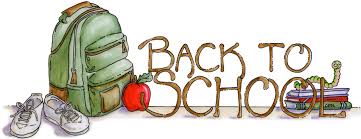 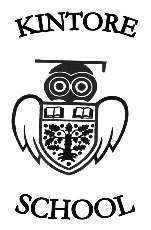 P6P Class NewsletterTerm 1, Session 2017/2018Welcome back everyone!  I hope you all had a great holiday and are feeling well rested for our busy year ahead.  My name is Lyndsey Paterson and I am really looking forward to working in P6 this year.  We have two PSAs working with our class this term- Mrs Grant and Mrs Neaves- who is new to Kintore School. We will also have Mrs Fleetwood, who is working within the Support for Learning department to work with groups within the class.  In addition to this we will be learning about friction and forces with our Science teacher Mrs Murray. The support, knowledge and input from all these people is integral to the learning within our class.Timetable for the week:Dates for your diary:Friday 1st September- Open Afternoon (1:45-2:45)Monday 4th September – Parent Council MeetingThursday 21st to Friday 22nd September- Tempest School PhotographsFriday 22nd September- P6P class assembly (9:15 start)Thursday 28th September- Parent’s EveningFriday 29th September- PTA Quiz nightTuesday3rd October- Parent’s TwilightFriday 13th October- Last day of term A few things to remember:I am sure you are well versed by now in the school essentials, but here is a quick reminder!Writing pencil, rubber, rulerGroup reading book and independent reading bookOutdoor jacketP.E kits (Mon, Thurs)A water bottle- to be taken home each night.  Homework recording bookHomework:Homework will be handed out to pupils on a Thursday and will be due in the following Tuesday.  There will mostly be a literacy based and maths piece of work plus an additional activity to consolidate learning from class.  The homework that your child receives will be explained, and relevant to your child’s ability, therefore they should be able to complete tasks mostly independently.  However, some time to share learning with an adult at home can ensure a strong link between home and school.  I would be grateful if you could find time to review your child’s work and put your signature/ a comment on their work.  Thanking you in advance.Reading based work will take place regularly within the class over the course of the week.  I would, again, appreciate if you could oversee and sign any work or pages to be completed at home.  Children will write the pages to be read in their homework diaries.Contexts for learning:This is a busy year for us in Primary 6, and as ever we will be working hard to improve both your child’s knowledge and understanding, and their skills for learning, life and work.  There will continue to be a strong emphasis on improving literacy, numeracy and health and well-being.  Bikeability training for the children will commence week beginning 11th September and should last for several weeks, concluding with an assessment of the skills and knowledge they have learned.  Letters will be issued regarding this in due course.  We will be looking for parent helpers, your time would be much appreciated by us and by the children.   As part of this we will be finding out about general road safety and other bike maintenance skills.  In addition to Bikeability, we will be learning through a health and wellbeing context, ‘Who am I?’  This will see the children explore their similarities and differences and celebrating what makes us all unique.  Within science this term, Mrs Murray will be teaching the children about friction.  The children will have the opportunity to learn through investigational work and practical activities.I have really enjoyed getting to know the class in this first week, and so I’m looking forward to a great year!  If you have any concerns or queries we can arrange a time for an appointment after school.  Small and informal notes for me can also be written inside your child’s homework jotter or reading record jotter.Many thanks,Lyndsey PatersonMondayP.E TuesdayScience with Mrs MurrayThursday P.E.FridayAssembly, Library (fortnightly- starting 1st September) Excellence Time 